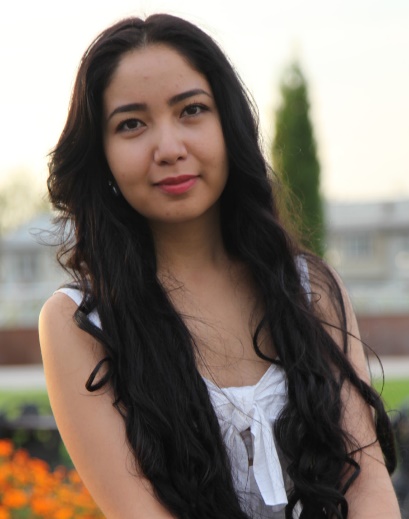 Еспенова Айгерім ТұрсынқызыАға оқытушыPhD докторБайланыс деректері: +7 702 668 4045, aespenova@mail.ru Академиялық және практикалық тәжірибесі: 11 жылОқитын пәндері: «Бейнелеу өнері теориясы және қазіргі көркем процесс мәселелері», «Өнертану тарихы мен теориясының тарихнамасы», «Магистранттың ғылыми-зерттеу жұмысы».Шығармашылық, ғылыми-зерттеу және инновациялық  қызмет:Жариялымдар:«Қазақстанның тәуелсіздік жылдарындағы сценографиясы мен сәндік-қолданбалы өнеріндегі тарихи бейнелер ерекшелігі» // Қазақстанның ғылымы мен өмірі. №10/2 (142), 2020 ж. ISSN 2073-333Х «Қазақ кино және бейнелеу өнеріндегі жастар мен балалар шығармашылығы» // Инновационные подходы в современной науке.  сб. ст.  по материалам ІXIII междунар. науч.-практ. конф. – № 3 (63). – М., Изд. «Интернаука», 2020. – 164 с. ISSN 2587-8603«Ә.Қастеев шығармашылығындағы Ұлы тұлғалар портреті» //   ҚазССР Халық суретшісі, ҚазССР Ш.Уәлиханов атындағы Мемлекеттік сыйлықтың иегері Әбілхан Қастеевтің шығармашылығына арналған «Ә.Қастеевтің бейнелеу өнеріндегі мұрасы» атты Халықаралық ғылымипрактикалық онлайн конференция материалдары. -  Алматы: Т. Жүргенов атындағы ҚазҰӨА-ның колледжі, 03.12.2020 ж. ISBN 978-601-08-0260-5«Мүсінші Х.Наурызбаев өмірі мен шығармашылығы» // XVII Әуезов окулары: халықаралық ғылыми-тәжірибелік конференция материалдары. – Алматы: М.О. Әуезов ат. Әдебиет және өнер институты, 2020. – 360 бет. ISBN 978-601-08-0086-1«Қазақстанның заманауи сәндік-қолданбалы өнеріндегі жаңаша ізденістер» // «Қазақстан және Қытай: екі ел арасындағы қоғамдық қатынастарының тарихи аспектілері» халықаралық онлайн конференция материалдары. – Алматы: Абай атындағы ҚазҰПУ,  26.02.2021 ж.«Зейнелхан Мұхамеджан шығармашылығындағы дәстүр мен жаңашылдық» //  ХVІІІ ӘУЕЗОВ ОҚУЛАРЫ: ХVІІІ халықаралық ғылыми-практикалық конференция материалдары. Алматы: М.О. Әуезов ат. Әдебиет және өнер институты, 28.09.2021 ж. ISBN 978-601-354-032-0«Заманауи қазақ сәндік қолданбалы өнерінің көркемдік шешімі» // «ҚАЗАҚСТАННЫҢ МҮСІНДІК ӨНЕРІ: ӨТКЕНІ МЕН БҮГІНІ» АТТЫ ҚАЗАҚСТАННЫҢ ЕҢБЕК СІҢІРГЕН ҚАЙРАТКЕРІ БАҚЫТЖАН ӘЛІМБАЙҰЛЫ ӘБІШЕВ ШЫҒАРМАШЫЛЫҒЫНА арналған Халық. ғыл. конф. мат. -  Алматы: Т. Жүргенов атындағы ҚазҰӨА, 10.11.2022 ж.  ISBN 978-601-265-414-1«Қазақстандық цифрлік кескіндеме мен мүсін өнерінің әлемдік кеңістікте интеграциялануы» // «ҚАЗАҚСТАННЫҢ МҮСІНДІК ӨНЕРІ: ӨТКЕНІ МЕН БҮГІНІ» АТТЫ ҚАЗАҚСТАННЫҢ ЕҢБЕК СІҢІРГЕН ҚАЙРАТКЕРІ БАҚЫТЖАН ӘЛІМБАЙҰЛЫ ӘБІШЕВ ШЫҒАРМАШЫЛЫҒЫНА арналған Халық. ғыл. конф. мат. -  Алматы: Т. Жүргенов атындағы ҚазҰӨА, 10.11.2022 ж.  ISBN 978-601-265-414-1«Қазақстан заманауи кескіндеме өнеріндегі таңбалық бейнелер» // Қазақстан Республикасының еңбек сіңірген қайраткері, «Құрмет» орденінің иегері, білім беру ісінің құрметті қызметкері, өнертану профессоры, ұлағатты ұстаз Дариға Тұранқұлқызы Тұранқұлованың 75 жылдық мерейтойы мен ұстаздық-шығармашылық жолының 55 жылдығына арналған «Қазіргі сахна тілі: дəстүр мен əлемдік тəжірибе» атты Халықаралық ғылыми-тәжірибелік конференция материалдары. - Алматы: Т.Қ.Жүргенов атындағы ҚазақҰӨА, 2023 ж. ISBN 978-601-265-242-0 «Қазақ ұлттық сәндік-қолданбалы өнеріндегі бірегейлік идеясы»// «Жаһандық мәдениет және ұлттық сахна өнері: диалог және ықпалдастық» атты Халықаралық ғылыми-практикалық конференция материалдары. «Мировая культура и национальное сценическое искусство: диалог и взаимосвязи» Сборник материалов Международной научно-практической конференции. «Transformation of national values in modern: stage and screen art» International Research and Practice Conference collection materials. /Ред. А. Еркебай/ – Алматы: ПринтЭкспресс, 17.03.2023. – 390 бет. «Портреттегі көркем бейне Қазақстандық суретшілер туындылары мысалында» // Мемлекет және қоғам қайраткері Темірбек Жүргеновтың 125 жылдығына арналған «ТҮРКІ МӘДЕНИЕТІ: ОРТАҚ БАСТАУЛАРЫ ЖӘНЕ ДАМУ ЕРЕКШЕЛІКТЕРІ» атты мәдениет және өнер қайраткерлерінің халықаралық конгресі материалдары. - Алматы: Т.Қ.Жүргенов атындағы ҚазақҰӨА, 30-31 мамыр, 2023 жыл. ISBN 978-601-265-408-0 «Қазақ сәндік-қолданбалы өнердің даму тарихы» // Мемлекет және қоғам қайраткері Темірбек Жүргеновтың 125 жылдығына арналған «ТҮРКІ МӘДЕНИЕТІ: ОРТАҚ БАСТАУЛАРЫ ЖӘНЕ ДАМУ ЕРЕКШЕЛІКТЕРІ» атты мәдениет және өнер қайраткерлерінің халықаралық конгресі материалдары. - Алматы: Т.Қ.Жүргенов атындағы ҚазақҰӨА, 30-31 мамыр, 2023 жыл. ISBN 978-601-265-408-0 «Бейнелеу өнерін дәріптеу мақсатындағы «Алмалайн» тобының пленэрлік жобалары» // «Қазақстан мен Орта Азиядағы білім, ғылым және мәдениеттің дамуындағы Т.Жүргеновтің ролі» атты IV Халықаралық ғылыми-теориялық конференциясының материалдары. - Алматы: Т.Қ.Жүргенов атындағы ҚазақҰӨА, 2023 ж. ISBN 978-601-265-415-8 «Тенденции развития креативной индустрии в сфере живописи и проблемы монетизации» // Международный журнал гуманитарных и естественных наук №2-1 (77), февраль 2023 г. ISSN 2411-0450 «Философские значение символико-образных решений в искусстве Казахстана»// МЕЖДУНАРОДНЫЙ ЖУРНАЛ гуманитарных и естественных наук № 2-2 (77) февраль 2023 г. ISSN 2500-1086Соңғы 5 оқу жылындағы ұжымжық монографиялар:  Культурная парадигма «Мәңгілік Ел» и глобализация искусства Казахстана / Коллективная монография. – Aлмaты: КН МОН РК, Service Press, 2020. – 500 с. ISBN 978-601-7588-62-5Культурная память как духовный ресурс национальной идеи «Мәңгілік Ел» в современном изобразительном искусстве и архитектуре Казахстана / Коллективная монография. – Aлмaты: ТОО «Литера-М» 2022. – 312 с. ISBN 978-601-230-112-7Білікті арттыру курстарына қатысуАбай атындағы ҚазҰПУ «Жоғары оқу орны оқытушыларының кәсіби шеберлігін жетілдіру» (Бейнелеу өнерінің тарихы), 30.01-10.02.2023 (80 сағат).Еспенова Айгерим ТурсыновнаСтарший преподаватель Доктор PhD Контактные данные: +7 702 668 4045, aespenova@mail.ru Академический и практический опыт: 11 летИзучаемые дисциплины: «Теория изобразительного искусства и проблемы современного художественного процесса», «Историография истории и теории искусствоведения», «Научно-исследовательская работа магистранта».Творческая, научно-исследовательская и инновационная деятельность:Публикации:«Қазақстанның тәуелсіздік жылдарындағы сценографиясы мен сәндік-қолданбалы өнеріндегі тарихи бейнелер ерекшелігі» // Қазақстанның ғылымы мен өмірі. №10/2 (142), 2020 ж. ISSN 2073-333Х «Қазақ кино және бейнелеу өнеріндегі жастар мен балалар шығармашылығы» // Инновационные подходы в современной науке.  сб. ст.  по материалам ІXIII междунар. науч.-практ. конф. – № 3 (63). – М., Изд. «Интернаука», 2020. – 164 с. ISSN 2587-8603«Ә.Қастеев шығармашылығындағы Ұлы тұлғалар портреті» //   ҚазССР Халық суретшісі, ҚазССР Ш.Уәлиханов атындағы Мемлекеттік сыйлықтың иегері Әбілхан Қастеевтің шығармашылығына арналған «Ә.Қастеевтің бейнелеу өнеріндегі мұрасы» атты Халықаралық ғылымипрактикалық онлайн конференция материалдары. -  Алматы: Т. Жүргенов атындағы ҚазҰӨА-ның колледжі, 03.12.2020 ж. ISBN 978-601-08-0260-5«Мүсінші Х.Наурызбаев өмірі мен шығармашылығы» // XVII Әуезов окулары: халықаралық ғылыми-тәжірибелік конференция материалдары. – Алматы: М.О. Әуезов ат. Әдебиет және өнер институты, 2020. – 360 бет. ISBN 978-601-08-0086-1«Қазақстанның заманауи сәндік-қолданбалы өнеріндегі жаңаша ізденістер» // «Қазақстан және Қытай: екі ел арасындағы қоғамдық қатынастарының тарихи аспектілері» халықаралық онлайн конференция материалдары. – Алматы: Абай атындағы ҚазҰПУ,  26.02.2021 ж.«Зейнелхан Мұхамеджан шығармашылығындағы дәстүр мен жаңашылдық» //  ХVІІІ ӘУЕЗОВ ОҚУЛАРЫ: ХVІІІ халықаралық ғылыми-практикалық конференция материалдары. Алматы: М.О. Әуезов ат. Әдебиет және өнер институты, 28.09.2021 ж. ISBN 978-601-354-032-0«Заманауи қазақ сәндік қолданбалы өнерінің көркемдік шешімі» // «ҚАЗАҚСТАННЫҢ МҮСІНДІК ӨНЕРІ: ӨТКЕНІ МЕН БҮГІНІ» АТТЫ ҚАЗАҚСТАННЫҢ ЕҢБЕК СІҢІРГЕН ҚАЙРАТКЕРІ БАҚЫТЖАН ӘЛІМБАЙҰЛЫ ӘБІШЕВ ШЫҒАРМАШЫЛЫҒЫНА арналған Халық. ғыл. конф. мат. -  Алматы: Т. Жүргенов атындағы ҚазҰӨА, 10.11.2022 ж.  ISBN 978-601-265-414-1«Қазақстандық цифрлік кескіндеме мен мүсін өнерінің әлемдік кеңістікте интеграциялануы» // «ҚАЗАҚСТАННЫҢ МҮСІНДІК ӨНЕРІ: ӨТКЕНІ МЕН БҮГІНІ» АТТЫ ҚАЗАҚСТАННЫҢ ЕҢБЕК СІҢІРГЕН ҚАЙРАТКЕРІ БАҚЫТЖАН ӘЛІМБАЙҰЛЫ ӘБІШЕВ ШЫҒАРМАШЫЛЫҒЫНА арналған Халық. ғыл. конф. мат. -  Алматы: Т. Жүргенов атындағы ҚазҰӨА, 10.11.2022 ж.  ISBN 978-601-265-414-1«Қазақстан заманауи кескіндеме өнеріндегі таңбалық бейнелер» // Қазақстан Республикасының еңбек сіңірген қайраткері, «Құрмет» орденінің иегері, білім беру ісінің құрметті қызметкері, өнертану профессоры, ұлағатты ұстаз Дариға Тұранқұлқызы Тұранқұлованың 75 жылдық мерейтойы мен ұстаздық-шығармашылық жолының 55 жылдығына арналған «Қазіргі сахна тілі: дəстүр мен əлемдік тəжірибе» атты Халықаралық ғылыми-тәжірибелік конференция материалдары. - Алматы: Т.Қ.Жүргенов атындағы ҚазақҰӨА, 2023 ж. ISBN 978-601-265-242-0 «Қазақ ұлттық сәндік-қолданбалы өнеріндегі бірегейлік идеясы»// «Жаһандық мәдениет және ұлттық сахна өнері: диалог және ықпалдастық» атты Халықаралық ғылыми-практикалық конференция материалдары. «Мировая культура и национальное сценическое искусство: диалог и взаимосвязи» Сборник материалов Международной научно-практической конференции. «Transformation of national values in modern: stage and screen art» International Research and Practice Conference collection materials. /Ред. А. Еркебай/ – Алматы: ПринтЭкспресс, 17.03.2023. – 390 бет. «Портреттегі көркем бейне Қазақстандық суретшілер туындылары мысалында» // Мемлекет және қоғам қайраткері Темірбек Жүргеновтың 125 жылдығына арналған «ТҮРКІ МӘДЕНИЕТІ: ОРТАҚ БАСТАУЛАРЫ ЖӘНЕ ДАМУ ЕРЕКШЕЛІКТЕРІ» атты мәдениет және өнер қайраткерлерінің халықаралық конгресі материалдары. - Алматы: Т.Қ.Жүргенов атындағы ҚазақҰӨА, 30-31 мамыр, 2023 жыл. ISBN 978-601-265-408-0 «Қазақ сәндік-қолданбалы өнердің даму тарихы» // Мемлекет және қоғам қайраткері Темірбек Жүргеновтың 125 жылдығына арналған «ТҮРКІ МӘДЕНИЕТІ: ОРТАҚ БАСТАУЛАРЫ ЖӘНЕ ДАМУ ЕРЕКШЕЛІКТЕРІ» атты мәдениет және өнер қайраткерлерінің халықаралық конгресі материалдары. - Алматы: Т.Қ.Жүргенов атындағы ҚазақҰӨА, 30-31 мамыр, 2023 жыл. ISBN 978-601-265-408-0 «Бейнелеу өнерін дәріптеу мақсатындағы «Алмалайн» тобының пленэрлік жобалары» // «Қазақстан мен Орта Азиядағы білім, ғылым және мәдениеттің дамуындағы Т.Жүргеновтің ролі» атты IV Халықаралық ғылыми-теориялық конференциясының материалдары. - Алматы: Т.Қ.Жүргенов атындағы ҚазақҰӨА, 2023 ж. ISBN 978-601-265-415-8 «Тенденции развития креативной индустрии в сфере живописи и проблемы монетизации» // Международный журнал гуманитарных и естественных наук №2-1 (77), февраль 2023 г. ISSN 2411-0450 «Философские значение символико-образных решений в искусстве Казахстана» // МЕЖДУНАРОДНЫЙ ЖУРНАЛ гуманитарных и естественных наук № 2-2 (77) февраль 2023 г. ISSN 2500-1086Коллективные монографии за последние 5 учебных лет:Культурная парадигма «Мәңгілік Ел» и глобализация искусства Казахстана / Коллективная монография. – Aлмaты: КН МОН РК, Service Press, 2020. – 500 с. ISBN 978-601-7588-62-5Культурная память как духовный ресурс национальной идеи «Мәңгілік Ел» в современном изобразительном искусстве и архитектуре Казахстана / Коллективная монография. – Aлмaты: ТОО «Литера-М» 2022. – 312 с. ISBN 978-601-230-112-7Участие в курсах повышения квалификации:КазНПУ им. Абая «Совершенствование профессионального мастерства преподавателей вуза» (История изобразительного искусства), 30.01-10.02.2023 (80 часов).Yespenova Aigerim TursynovnaSenior LecturerDoctor of PhD Contact details: +7 702 668 4045 , aespenova@mail.ru Academic and practical experience: 11 yearsSubjects studied: "Theory of fine art and problems of the modern artistic process", "Historiography of history and theory of art criticism", "Research work of a graduate student".Creative, research and innovation activities:Publications:«Қазақстанның тәуелсіздік жылдарындағы сценографиясы мен сәндік-қолданбалы өнеріндегі тарихи бейнелер ерекшелігі» // Қазақстанның ғылымы мен өмірі. №10/2 (142), 2020 ж. ISSN 2073-333Х «Қазақ кино және бейнелеу өнеріндегі жастар мен балалар шығармашылығы» // Инновационные подходы в современной науке.  сб. ст.  по материалам ІXIII междунар. науч.-практ. конф. – № 3 (63). – М., Изд. «Интернаука», 2020. – 164 с. ISSN 2587-8603«Ә.Қастеев шығармашылығындағы Ұлы тұлғалар портреті» //   ҚазССР Халық суретшісі, ҚазССР Ш.Уәлиханов атындағы Мемлекеттік сыйлықтың иегері Әбілхан Қастеевтің шығармашылығына арналған «Ә.Қастеевтің бейнелеу өнеріндегі мұрасы» атты Халықаралық ғылымипрактикалық онлайн конференция материалдары. -  Алматы: Т. Жүргенов атындағы ҚазҰӨА-ның колледжі, 03.12.2020 ж. ISBN 978-601-08-0260-5«Мүсінші Х.Наурызбаев өмірі мен шығармашылығы» // XVII Әуезов окулары: халықаралық ғылыми-тәжірибелік конференция материалдары. – Алматы: М.О. Әуезов ат. Әдебиет және өнер институты, 2020. – 360 бет. ISBN 978-601-08-0086-1«Қазақстанның заманауи сәндік-қолданбалы өнеріндегі жаңаша ізденістер» // «Қазақстан және Қытай: екі ел арасындағы қоғамдық қатынастарының тарихи аспектілері» халықаралық онлайн конференция материалдары. – Алматы: Абай атындағы ҚазҰПУ,  26.02.2021 ж.«Зейнелхан Мұхамеджан шығармашылығындағы дәстүр мен жаңашылдық» //  ХVІІІ ӘУЕЗОВ ОҚУЛАРЫ: ХVІІІ халықаралық ғылыми-практикалық конференция материалдары. Алматы: М.О. Әуезов ат. Әдебиет және өнер институты, 28.09.2021 ж. ISBN 978-601-354-032-0«Заманауи қазақ сәндік қолданбалы өнерінің көркемдік шешімі» // «ҚАЗАҚСТАННЫҢ МҮСІНДІК ӨНЕРІ: ӨТКЕНІ МЕН БҮГІНІ» АТТЫ ҚАЗАҚСТАННЫҢ ЕҢБЕК СІҢІРГЕН ҚАЙРАТКЕРІ БАҚЫТЖАН ӘЛІМБАЙҰЛЫ ӘБІШЕВ ШЫҒАРМАШЫЛЫҒЫНА арналған Халық. ғыл. конф. мат. -  Алматы: Т. Жүргенов атындағы ҚазҰӨА, 10.11.2022 ж.  ISBN 978-601-265-414-1«Қазақстандық цифрлік кескіндеме мен мүсін өнерінің әлемдік кеңістікте интеграциялануы» // «ҚАЗАҚСТАННЫҢ МҮСІНДІК ӨНЕРІ: ӨТКЕНІ МЕН БҮГІНІ» АТТЫ ҚАЗАҚСТАННЫҢ ЕҢБЕК СІҢІРГЕН ҚАЙРАТКЕРІ БАҚЫТЖАН ӘЛІМБАЙҰЛЫ ӘБІШЕВ ШЫҒАРМАШЫЛЫҒЫНА арналған Халық. ғыл. конф. мат. -  Алматы: Т. Жүргенов атындағы ҚазҰӨА, 10.11.2022 ж.  ISBN 978-601-265-414-1«Қазақстан заманауи кескіндеме өнеріндегі таңбалық бейнелер» // Қазақстан Республикасының еңбек сіңірген қайраткері, «Құрмет» орденінің иегері, білім беру ісінің құрметті қызметкері, өнертану профессоры, ұлағатты ұстаз Дариға Тұранқұлқызы Тұранқұлованың 75 жылдық мерейтойы мен ұстаздық-шығармашылық жолының 55 жылдығына арналған «Қазіргі сахна тілі: дəстүр мен əлемдік тəжірибе» атты Халықаралық ғылыми-тәжірибелік конференция материалдары. - Алматы: Т.Қ.Жүргенов атындағы ҚазақҰӨА, 2023 ж. ISBN 978-601-265-242-0 «Қазақ ұлттық сәндік-қолданбалы өнеріндегі бірегейлік идеясы»// «Жаһандық мәдениет және ұлттық сахна өнері: диалог және ықпалдастық» атты Халықаралық ғылыми-практикалық конференция материалдары. «Мировая культура и национальное сценическое искусство: диалог и взаимосвязи» Сборник материалов Международной научно-практической конференции. «Transformation of national values in modern: stage and screen art» International Research and Practice Conference collection materials. /Ред. А. Еркебай/ – Алматы: ПринтЭкспресс, 17.03.2023. – 390 бет. «Портреттегі көркем бейне Қазақстандық суретшілер туындылары мысалында» // Мемлекет және қоғам қайраткері Темірбек Жүргеновтың 125 жылдығына арналған «ТҮРКІ МӘДЕНИЕТІ: ОРТАҚ БАСТАУЛАРЫ ЖӘНЕ ДАМУ ЕРЕКШЕЛІКТЕРІ» атты мәдениет және өнер қайраткерлерінің халықаралық конгресі материалдары. - Алматы: Т.Қ.Жүргенов атындағы ҚазақҰӨА, 30-31 мамыр, 2023 жыл. ISBN 978-601-265-408-0 «Қазақ сәндік-қолданбалы өнердің даму тарихы» // Мемлекет және қоғам қайраткері Темірбек Жүргеновтың 125 жылдығына арналған «ТҮРКІ МӘДЕНИЕТІ: ОРТАҚ БАСТАУЛАРЫ ЖӘНЕ ДАМУ ЕРЕКШЕЛІКТЕРІ» атты мәдениет және өнер қайраткерлерінің халықаралық конгресі материалдары. - Алматы: Т.Қ.Жүргенов атындағы ҚазақҰӨА, 30-31 мамыр, 2023 жыл. ISBN 978-601-265-408-0 «Бейнелеу өнерін дәріптеу мақсатындағы «Алмалайн» тобының пленэрлік жобалары» // «Қазақстан мен Орта Азиядағы білім, ғылым және мәдениеттің дамуындағы Т.Жүргеновтің ролі» атты IV Халықаралық ғылыми-теориялық конференциясының материалдары. - Алматы: Т.Қ.Жүргенов атындағы ҚазақҰӨА, 2023 ж. ISBN 978-601-265-415-8 «Тенденции развития креативной индустрии в сфере живописи и проблемы монетизации» // Международный журнал гуманитарных и естественных наук №2-1 (77), февраль 2023 г. ISSN 2411-0450 «Философские значение символико-образных решений в искусстве Казахстана» // МЕЖДУНАРОДНЫЙ ЖУРНАЛ гуманитарных и естественных наук № 2-2 (77) февраль 2023 г. ISSN 2500-1086Collective monographs for the last 5 academic years:Культурная парадигма «Мәңгілік Ел» и глобализация искусства Казахстана / Коллективная монография. – Aлмaты: КН МОН РК, Service Press, 2020. – 500 с. ISBN 978-601-7588-62-5Культурная память как духовный ресурс национальной идеи «Мәңгілік Ел» в современном изобразительном искусстве и архитектуре Казахстана / Коллективная монография. – Aлмaты: ТОО «Литера-М» 2022. – 312 с. ISBN 978-601-230-112-7Participation in advanced training courses:KazNPU named after Abaya "Improving the professional skills of university teachers" (History of Fine Arts), 30.01-10.02.2023 (80 hours).